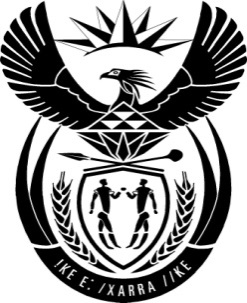 THE PRESIDENCY:  REPUBLIC OF SOUTH AFRICAPrivate Bag X1000, Pretoria, 0001NATIONAL ASSEMBLYQUESTIONS FOR WRITTEN REPLYQUESTION NO:	2278.Date Published:	October 2016	Mr W Horn (DA) to ask the President of the Republic:(1)	(a) Why did he not include any values in his declarations during the period 2009 to 2016, and (b) were (i) the specified declarations made to the Cabinet secretariat in each of the respective calendar years complete and (ii) there no other declarations elsewhere;(2)	in light of the fact that he previously declared a certain house used by a certain person (name and details furnished) as an asset and indicated an amount of R18 000 per month as an instalment, (a) how does he reconcile the R18 000 instalment indicated in his disclosures for the specified house with the R79 715 instalment in the mortgage bond of a certain bank (name furnished), (b) why did a certain mining company (name furnished) provide security for the specified bond and (c) why was this declaration not made in recent years?						NW2610E.Reply The questions asked form part of the subject matter of the Report into Allegations of improper and unethical conduct by the President and other state functionaries on matters relating to the removal and appointment of Ministers and Executives of State Owned Enterprises. It is clear from the remedial action to be taken that the Report is inconclusive. After the report was released, I have since indicated that I am giving consideration to the contents of the report in order to ascertain whether it should be a subject of a court challenge. I therefore cannot answer these questions as they form part of the said report.